Об утверждении Порядка предоставле-ния грантов начинающим субъектам малого и среднего  предпринимательст-ва на создание собственного бизнеса          					                                      В соответствии с Законом Чувашской Республики от 19 октября 2009 г. №51 «О развитии малого и среднего предпринимательства в Чувашской Республике» (с изм. и доп.), муниципальной программой Ибресинского района Чувашской Республики «Экономическое развитие и инновационная экономика на 2014-2020 годы», утвержденной постановлением  администрации Ибресинского района Чувашской Республики от 05.02.2014г. № 83, администрация Ибресинского района постановляет:1. Утвердить прилагаемый Порядок предоставления грантов начинающим субъектам малого и среднего предпринимательства на создание собственного бизнеса согласно приложению к настоящему постановлению.2. Контроль за выполнением настоящего постановления возложить на отдел экономики и управления имуществом администрации Ибресинского района.3. Настоящее постановление вступает в силу с момента опубликования.Глава администрацииИбресинского района                                                                              Н.П. ЧугаровИсп. Копеева Ольга Николаевна8(83538) 2-25-71, econ1@ibresi.cap.ruПриложение к постановлению администрации Ибресинского района  от 10.08.2015г. № 425ПОРЯДОКПРЕДОСТАВЛЕНИЯ ГРАНТОВ НАЧИНАЮЩИМ СУБЪЕКТАМ МАЛОГО И СРЕДНЕГО ПРЕДПРИНИМАТЕЛЬСТВА НА СОЗДАНИЕ СОБСТВЕННОГО БИЗНЕСАI. Общие положения1.1. Настоящий Порядок разработан в целях оказания муниципальной поддержки начинающим субъектам малого и среднего предпринимательства в форме предоставления грантов на создание собственного бизнеса (далее - гранты) за счет средств районного бюджета Ибресинского района Чувашской Республики, а также средств, поступивших в районный бюджет Ибресинского района Чувашской Республики из республиканского бюджета на эти цели (далее - бюджетные средства).1.2. Условием предоставления гранта является софинансирование начинающим субъектом малого и среднего предпринимательства расходов на реализацию бизнес-плана по созданию собственного бизнеса (далее - бизнес-план), в размере не менее 15 процентов от общей суммы финансирования проекта. При этом размер гранта не может быть более 300 тыс. рублей.1.3. Начинающим субъектом малого и среднего предпринимательства в целях реализации настоящего Порядка признается коммерческая организация или индивидуальный предприниматель, соответствующие условиям, определенным законодательством Российской Федерации в сфере развития малого и среднего предпринимательства, с даты регистрации которых в качестве коммерческой организации или индивидуального предпринимателя на момент обращения за поддержкой прошло не более одного календарного года.1.4. Конкурсный отбор бизнес-планов осуществляет конкурсная комиссия по конкурсному отбору бизнес-планов для предоставления муниципальной поддержки начинающим субъектам малого и среднего предпринимательства (далее - конкурсная комиссия), созданная распоряжением администрации Ибресинского района.Конкурсная комиссия в своей работе руководствуется федеральным, республиканским законодательством, настоящим Положением и другими нормативными правовыми актами.Конкурсная комиссия создается в составе не менее семи человек. Членами комиссии не могут быть физические лица, лично заинтересованные в результатах конкурсного отбора (в том числе физические лица, подавшие заявки на участие в конкурсе либо состоящие в штате организаций, подавших указанные заявки).В состав конкурсной комиссии могут включаться руководители структурных подразделений администрации Ибресинского района, депутаты Собрания депутатов Ибресинского района, представители предпринимательского сообщества Ибресинского района. Замена члена комиссии не допускается.Заседание конкурсной комиссии считается правомочным, если на нем присутствует не менее двух третей от общего числа ее членов.1.5. Начинающий субъект малого и среднего предпринимательства (далее - начинающий предприниматель) имеет право представить на конкурсный отбор только один бизнес-план.1.6. В соответствии с законодательством Российской Федерации поддержка не может оказываться в отношении начинающих предпринимателей:являющихся кредитными организациями, страховыми организациями (за исключением потребительских кооперативов), инвестиционными фондами, негосударственными пенсионными фондами, профессиональными участниками рынка ценных бумаг, ломбардами;являющихся участниками соглашений о разделе продукции;осуществляющих предпринимательскую деятельность в сфере игорного бизнеса;являющихся в порядке, установленном законодательством Российской Федерации о валютном регулировании и валютном контроле, нерезидентами Российской Федерации, за исключением случаев, предусмотренных международными договорами Российской Федерации.Финансовая поддержка, предусмотренная законодательством Российской Федерации, не может оказываться начинающим предпринимателям, осуществляющим производство и реализацию подакцизных товаров, а также добычу и реализацию полезных ископаемых, за исключением общераспространенных полезных ископаемых.В соответствии с законодательством Российской Федерации в оказании муниципальной поддержки должно быть отказано в случае, если:не выполнены условия оказания поддержки;не представлены документы, определенные соответствующими федеральными программами развития малого и среднего предпринимательства, подпунктом 2.1.1 пункта 2.1 настоящего Порядка, или представлены недостоверные сведения и документы;ранее в отношении заявителя - субъекта малого и среднего предпринимательства было принято решение об оказании аналогичной поддержки и сроки ее оказания не истекли;с момента признания субъекта малого и среднего предпринимательства допустившим нарушение порядка и условий оказания поддержки, в том числе не обеспечившим целевого использования средств поддержки, прошло менее чем три года.Не допускаются к участию в конкурсном отборе бизнес-планы начинающих предпринимателей, основным видом деятельности которых являются розничная торговля, предоставление недвижимости в аренду, а также осуществляющих хозяйственную деятельность за пределами Чувашской Республики и находящихся в стадии реорганизации, ликвидации или в состоянии банкротства.II. Порядок проведения конкурсного отбора бизнес-планов2.1. Порядок представления и предварительной оценки бизнес-планов для направления их в конкурсную комиссию.2.1.1. Начинающий предприниматель, претендующий на получение муниципальной поддержки в форме гранта (далее - Претендент), представляет в администрацию Ибресинского района для рассмотрения конкурсной комиссией:заявку согласно приложению N 1 к настоящему Порядку;бизнес-план по форме согласно приложению N 3 к настоящему Порядку;другие документы по перечню согласно приложению N 2 к настоящему Порядку.2.1.2. В случае несоответствия представленных документов предъявляемым требованиям или отсутствия полного комплекта документов администрация Ибресинского района отклоняет заявку и в трехдневный срок извещает Претендента о причинах отклонения заявки.2.1.3. Комплексную экспертизу пакета документов Претендентов осуществляет отдел экономического развития, промышленности торговли администрации Ибресинского района.Максимальный срок проведения комплексной экспертизы - 3 рабочих дня со дня передачи бизнес-плана на экспертизу.2.1.4. Претендент может обжаловать результаты комплексной экспертизы Главе администрации Ибресинского района или лицу им уполномоченному. Он вправе обратиться с жалобой лично (устно) или направить письменное предложение, заявление или жалобу (далее - письменное обращение).При письменном обращении заявителя срок его рассмотрения не превышает семи рабочих дней со дня регистрации письменного обращения.По результатам рассмотрения письменного обращения Главой администрации Ибресинского района или лицом им уполномоченным принимается решение об удовлетворении требований заявителя либо об их отказе. Письменный ответ, содержащий результаты рассмотрения письменного обращения, направляется заявителю в трехдневный срок после рассмотрения.2.2. Порядок рассмотрения и оценки бизнес-планов членами конкурсной комиссии.2.2.1. Конкурсная комиссия осуществляет оценку бизнес-планов по критериям по 5-балльной шкале с занесением данных в оценочную ведомость (приложение N 4 к настоящему Порядку);2.2.2. На основании оценочных ведомостей членов конкурсной комиссии по каждому рассматриваемому бизнес-плану заполняется сводная матрица оценки (приложение N 5 к настоящему Порядку), выводятся средний балл по каждому критерию и итоговый балл.Итоговые баллы по всем рассматриваемым бизнес-планам заносятся в сводную ведомость (приложение N 6 к настоящему Порядку).2.2.3. По результатам оценки бизнес-плана членами конкурсной комиссии:по бизнес-плану, набравшему в итоге от 4 до 5 баллов, принимается решение о предоставлении муниципальной поддержки;по бизнес-плану, набравшему в итоге менее 4 баллов, принимается решение о признании его неэффективным.2.2.4. В случае превышения объемов заявок на получение муниципальной поддержки над лимитом бюджетных средств, предусмотренных на эти цели, конкурсная комиссия принимает решение о предоставлении муниципальной поддержки претендентам, бизнес-планы которых набрали большее количество баллов, а также направление деятельности которых соответствует следующим критериям:насыщение рынка качественными и доступными по цене товарами и услугами в сельской местности;оказание услуг в сфере жилищно-коммунального хозяйства;организация производства сельскохозяйственной продукции, продуктов питания, промышленной продукции, товаров и услуг;развитие инновационных направлений бизнеса.В случае если несколько претендентов набрали равное количество баллов, конкурсная комиссия принимает решение о предоставлении государственной поддержки претенденту, подавшему заявку ранее других.Для претендента, вошедшего в число победителей конкурсного отбора последним, размер гранта определяется в пределах остатка бюджетных средств, предусмотренных на эти цели в районном бюджете Ибресинского района или поступивших в районный бюджет Ибресинского района из республиканского бюджета Чувашской Республики.2.2.5. Заседание конкурсной комиссии проводится не ранее семи и не позднее десяти рабочих дней со дня окончания приема заявок. Решение конкурсной комиссии оформляется протоколом в течение трех рабочих дней со дня проведения заседания конкурсной комиссии. Каждый Претендент должен быть проинформирован администрацией Ибресинского района о решении, принятом по заявке Претендента, в течение трех дней со дня его принятия.Протокол размещается на сайте администрации Ибресинского района в разделе "Малое предпринимательство" в течение пяти рабочих дней со дня его подписания.III. Порядок выплаты грантов3.1. На основании решения конкурсной комиссии администрация Ибресинского района заключает с Претендентом договор о предоставлении муниципальной поддержки.Договор подлежит заключению в течение десяти рабочих дней со дня подписания протокола конкурсной комиссии.3.2. Выплата гранта производится в форме субсидии. Перечисление средств осуществляется с лицевого счета администрации Ибресинского района на расчетный счет Претендента, открытый в кредитной организации.IV. Мониторинг за ходом реализации бизнес-планов4.1. Претендент представляет в администрацию Ибресинского района информацию о ходе реализации бизнес-плана согласно договору о предоставлении муниципальной поддержки.4.2. Администрация Ибресинского района:обеспечивает сохранность представленных материалов, конфиденциальность сведений, полученных из них, контроль прохождения документов на всех этапах рассмотрения;ведет журнал учета бизнес-планов и договоров, заключенных с претендентами;проводит мониторинг деятельности претендентов.4.3. Претендент обязан возвратить бюджетные средства в районный бюджет Ибресинского района Чувашской Республики при выявлении факта их нецелевого использования.Решение о возврате бюджетных средств принимается конкурсной комиссией.Администрация Ибресинского района в течение пяти рабочих дней со дня принятия решения письменно уведомляет Претендента о возврате бюджетных средств.4.7. Контроль за целевым использованием бюджетных средств осуществляет отдел экономического развития, промышленности и торговли администрации Ибресинского района.Приложение N 1к Порядку предоставлениягрантов начинающим субъектаммалого и среднего предпринимательства на создание собственного бизнесаЗАЯВКАсубъекта малого и среднего предпринимательства о предоставлениимуниципальной поддержки в форме гранта на созданиесобственного бизнеса__________________________________________________________________  (полное наименование юридического лица - заявителя с указанием__________________________________________________________________    организационно-правовой формы) (паспортные данные, Ф.И.О.,__________________________________________________________________          место жительства физического лица - заявителя)представляет   на  рассмотрение  комиссии  по  конкурсному  отборубизнес-планов   для   предоставления   муниципальной   поддержкисубъектам малого и среднего предпринимательства ______________________________________________________________________________________,                   (наименование бизнес-плана)претендующий   на  получение  муниципальной  поддержки  за  счетбюджетных средств в сумме _________________ рублей.    О себе сообщаем следующие сведения:Дата  регистрации  организации  (индивидуального предпринимателя),основной   государственный   регистрационный  номер,  наименованиеоргана,  выдавшего  свидетельство  о  государственной регистрации:____________________________________________________________________________________________________________________________________Место     нахождения     юридического     лица    (индивидуальногопредпринимателя): __________________________________________________________________________________________________________________Банковские реквизиты: ____________________________________________ИНН субъекта малого предпринимательства: _________________________Вид деятельности: ________________________________________________Состав учредителей: ______________________________________________Количество постоянных работников: ________________________________Руководитель организации-заявителя (индивидуальный предприниматель)(Ф.И.О., телефон): _________________________________________________________________________________________________________________Руководитель бизнес-плана (контактное лицо, телефон): ______________________________________________________________________________Опись прилагаемых документов на _____ листах (приложение N 2).Подпись руководителя (наименование должности)Печать организации-заявителя(индивидуального предпринимателя)Приложение N 2к Порядку предоставлениягрантов начинающим субъектаммалого и среднего предпринимательствана создание собственного бизнесаПЕРЕЧЕНЬ ДОКУМЕНТОВ,ПРЕДОСТАВЛЯЕМЫХ НАЧИНАЮЩИМ ПРЕДПРИНИМАТЕЛЕМ В АДМИНИСТРАЦИЮ ИБРЕСИНСКОГО РАЙОНАДЛЯ РАССМОТРЕНИЯ КОНКУРСНОЙ КОМИССИЕЙ1. Копии учредительных документов и документа о государственной регистрации в качестве юридического лица.2. Копия свидетельства о государственной регистрации в качестве индивидуального предпринимателя.3. Бизнес-план, отражающий основные производственные, экономические и социальные показатели (приложение N 3).4. Документы, подтверждающие вложение субъектом малого и среднего предпринимательства в реализацию бизнес-плана  собственных средств в размере не менее 15 процентов от общей суммы финансирования проекта (копии договоров, счетов-фактур, накладных, актов, заверенные субъектом малого предпринимательства, копии платежных поручений, заверенные кредитной организацией, а также другие документы, подтверждающие факт оплаты расходов).5. Копии бухгалтерской отчетности за последний отчетный период (формы 1, 2) с отметкой налогового органа об их принятии - для субъектов малого и среднего предпринимательства, находящихся на традиционной форме налогообложения, копии налоговой отчетности за последний отчетный период с отметкой налогового органа об их принятии - для субъектов малого и среднего предпринимательства, находящихся на специальных налоговых режимах -  в случае ведения деятельности.6. Справка налогового органа об отсутствии у субъекта малого и среднего предпринимательства просроченной задолженности по налоговым и иным обязательным платежам в бюджетную систему Российской Федерации, выданная не ранее чем за 30 дней до дня подачи заявки.7. Письменные обязательства заявителя и (или) других заинтересованных лиц в реализации бизнес-плана по долевому участию в инвестировании бизнес-плана.Приложение N 3к Порядку предоставлениягрантов начинающим субъектаммалого и среднего предпринимательствана создание собственного бизнесаБИЗНЕС-ПЛАННА ПОЛУЧЕНИЕ МУНИЦИПАЛЬНОЙ ПОДДЕРЖКИ(Примерная форма)I. Титульный листНаименование бизнес-плана.Наименование и адрес организации (индивидуального предпринимателя).Имена, адреса и телефоны основных учредителей с указанием доли в уставном капитале.Фамилия, имя, отчество руководителя организации (индивидуального предпринимателя), телефон, факс.Фамилия, имя, отчество лица для контакта, телефон, факс.Суть бизнес-плана.Направление инвестиций.Сметная стоимость бизнес-плана.Источники финансирования бизнес-плана:собственные средства;заемные средства (отдельно - отечественные и иностранные);средства государственной поддержки, в том числе из республиканского  бюджета Чувашской Республики.Форма государственной поддержки бизнес-плана.Сроки реализации бизнес-плана.Срок окупаемости бизнес-плана.Кем и когда разработана и утверждена проектно-сметная документация (для строительства и реконструкции).II. Вводная часть или резюме бизнес-планаКраткое описание организации (индивидуального предпринимателя) - инициатора бизнес-плана.Краткое описание продукции или услуг.Общие сведения о потенциале рынка.Краткая характеристика участников бизнес-плана.Основные финансовые показатели организации (индивидуального предпринимателя) за последние отчетные периоды.Краткое описание стратегии развития бизнеса, рисков.Описание потребности в инвестициях, включая источники, объемы, сроки и конкретные направления их использования с указанием видов оборудования и материалов, а также их количества и цены.Сроки окупаемости.Бюджетная эффективность бизнес-плана.Экономическая эффективность бизнес-плана.Общественная полезность бизнес-плана (например, создание новых рабочих мест, прокладка дорог и коммуникаций общего пользования, расширение жилищного фонда, использование труда инвалидов, другие).III. Анализ положения дел в отраслиОбщая характеристика потребности и объем производства продукции в Чувашской Республике. Значимость данного производства для экономического и социального развития Чувашской Республики.Ожидаемая доля организации (индивидуального предпринимателя) в производстве продукции в Чувашской Республике.Потенциальные конкуренты (наименования и адреса основных производителей товара, их сильные и слабые стороны, доли конкурентов на рынке).Какие и где появились аналоги продукта за последние 3 года.IV. Производственный планПрограмма производства и реализации продукции.Влияние инвестиций на объемы производства.Действующая на предприятии технология производства и влияние внедрения новых технологий на объемы производства.Анализ основных средств.Потенциальные альтернативные источники снабжения сырьем и материалами в случае возникновения проблем у партнеров предприятия.Система управления персоналом на предприятии.Управленческий учет на предприятии.В случае, если инвестиционный бизнес-план предусматривает строительство объектов недвижимости, в данный раздел включаются следующие пункты: стоимость строительства; структура капитальных вложений, предусмотренная в проектно-сметной документации (в том числе строительно-монтажные работы); затраты на оборудование; прочие затраты.V. План маркетинга1. Характеристика продукции.2. Оценка фактического объема и потенциальных возможностей рынка.3. Организация сбыта продукции, характеристика компаний, привлекаемых к ее реализации.4. Конкурентная политика.5. Расчет и прогноз оптовых и розничных цен на производимую продукцию.6. Организация рекламной кампании и ориентировочный объем затрат на ее проведение.7. Программа реализации продукции.VI. Организационный план1. Сведения о претенденте.2. Форма собственности претендента.3. По открытым акционерным обществам указывается объем выпущенных акций и объем их эмиссии.4. Члены совета директоров, краткие биографические справки.5. Обладатель права подписи финансовых документов.6. Распределение обязанностей между членами руководящего состава.VII. Финансовый план1. Объем финансирования бизнес-плана по источникам.2. Финансовые результаты реализации бизнес-плана.3. Движение денежных средств по годам реализации бизнес-плана.(в ред. Постановления Кабинета Министров ЧР от 03.07.2008 N 206)4. Экономическая эффективность бизнес-плана по показателям срока окупаемости, индекса рентабельности, внутренней нормы доходности, индекса доходности.5. Срок окупаемости.6. Прогноз баланса и отчета о прибылях и убытках.7. Определение точки безубыточности, которая соответствует объему реализации, начиная с которого выпуск продукции должен приносить прибыль.8. Бюджетный эффект бизнес-плана.VIII. Оценка рисковРыночные риски.Внешние риски.Внутренние или ресурсные риски.IX. Охрана окружающей средыДанный раздел разрабатывается при организации или расширении вредного производства. В нем описываются мероприятия, способствующие уменьшению воздействия вредного производства на окружающую среду.X. ПриложенияВ качестве приложений к бизнес-плану представляются:бухгалтерские и финансовые отчеты;аудиторские заключения;данные по анализу рынка;спецификации продукта, фотографии;копии рекламных проспектов;резюме владельцев и менеджеров;копии лицензий, разрешений, свидетельств и иных документов, подтверждающих возможности инициатора бизнес-плана реализовать бизнес-план;копии договоров и протоколов о намерениях, которые в перспективе будут способствовать реализации бизнес-плана;рекомендательные письма;необходимые чертежи;проектно-сметная документация.Приложение N 4к Порядку предоставлениягрантов начинающим субъектаммалого и среднего предпринимательствана создание собственного бизнесаОЦЕНОЧНАЯ ВЕДОМОСТЬ    по бизнес-плану __________________________________________                            (наименование бизнес-плана)    Заседание  комиссии  по  конкурсному  отбору бизнес-планов дляпредоставления    муниципальной   поддержки   субъектам   малогои среднего предпринимательства от _____ ______________ 20___ г. N ______Член комиссии _________________ _______________________                 (подпись)       (расшифровка подписи)Примечания: 1. Для оценки бизнес-плана по каждому критерию применяется 5-балльная шкала:┌───────────────────┬─────────────────-───────   │Неудовлетворительно│Удовлетворительно│   Хорошо    │   Отлично      │└───────────────────-─────────────────-───────     1 - 2 балла                          3 балла                  4 балла         5 баллов2. Итоговый балл выводится секретарем комиссии.3. Оценочная ведомость заполняется по каждому рассматриваемому на заседании бизнес-плану.Приложение N 5к Порядку предоставлениягрантов начинающим субъектаммалого и среднего предпринимательствана создание собственного бизнесаСВОДНАЯ МАТРИЦА ОЦЕНКИ     по бизнес-плану ___________________________________________                           (наименование бизнес-плана)    Заседание  комиссии  по  конкурсному  отбору бизнес-планов дляпредоставления    муниципальной   поддержки   субъектам   малогои среднего предпринимательства от ___ ____________ 20___ г. N ______Примечания: 1. Секретарем комиссии заполняется сводная матрица оценки по каждому бизнес-плану и выводится его итоговый балл.2. Средний балл по каждому критерию выводится по следующей формуле: Средний       Сумма баллов всех членов комиссии по данному критерию балл        = ------------------------------------------------------ по критерию     Число проголосовавших по данному критерию членов3. Итоговый балл выводится по следующей формуле: Итоговый    Сумма средних баллов по критериям балл     = -----------------------------------                    Число критериевПриложение N 6к Порядку предоставлениягрантов начинающим субъектаммалого и среднего предпринимательствана создание собственного бизнесаСВОДНАЯ ВЕДОМОСТЬ      по бизнес-плану _____________________________________                           (наименование бизнес-плана)    Заседание комиссии  по  конкурсному  отбору  бизнес-планов дляпредоставления    муниципальной    поддержки   субъектам  малогои среднего предпринимательства от ___ ____________ 20___ г. N ______Председатель комиссии: ______________ ______________________                         (подпись)     (расшифровка подписи)   Секретарь комиссии: ______________ ______________________                         (подпись)     (расшифровка подписи)       Члены комиссии: ______________ ______________________                         (подпись)     (расшифровка подписи)                       ______________ ______________________                         (подпись)     (расшифровка подписи)                       ______________ ______________________                         (подпись)     (расшифровка подписи)ЧĂВАШ РЕСПУБЛИКИ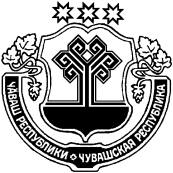 ЧУВАШСКАЯ РЕСПУБЛИКАЙĚПРЕÇ РАЙОНАДМИНИСТРАЦИЙЕЙЫШĂНУ10.08.2015                  № 425Йěпреç поселокěАДМИНИСТРАЦИЯИБРЕСИНСКОГО РАЙОНА ПОСТАНОВЛЕНИЕ10.08.2015            №  425поселок ИбресиN 
п/пНаименование критериев            Параметры
проекта Оценка 
в баллах1 2                       3    4   Маркетинг, производство                     Маркетинг, производство                     Маркетинг, производство                     Маркетинг, производство                     1.Конкурентоспособность           бизнес-плана
(проработка рыночной потребности)           2.Готовность бизнес-плана к внедрению (наличие
производителя    на   территории   Чувашской
Республики,  проработка вопроса  организации
производства, уровень готовности проекта для
запуска производства)                       Экономические критерии                     Экономические критерии                     Экономические критерии                     Экономические критерии                     3.Срок окупаемости бизнес-плана               4.Рентабельность                              5.Объем реализации    (тыс. руб. в период реализации проекта)                        6.Планируемая прибыль   (тыс. руб. в период реализации проекта)         Бюджетная эффективность                     Бюджетная эффективность                     Бюджетная эффективность                     Бюджетная эффективность                     7.Отчисления в бюджет и внебюджетные фонды                                    Социальная эффективность                    Социальная эффективность                    Социальная эффективность                    Социальная эффективность                    8.Повышение заработной платы                  9.Создание  дополнительных рабочих   мест,   в
первую  очередь  для  молодежи  и  социально
незащищенных групп населения                N 
п/пНаименование критериев        Оценки       
членов комиссии  
в баллах      Оценки       
членов комиссии  
в баллах      Оценки       
членов комиссии  
в баллах      Оценки       
членов комиссии  
в баллах      Средний 
балл по 
критериюN 
п/пНаименование критериев        ... Средний 
балл по 
критерию1 2                  3  4  5  6  7    1.Конкурентоспособность     бизнес-плана
(проработка рыночной потребности)     2.Готовность  бизнес-плана  к  внедрению
(наличие  производителя  на территории
Чувашской    Республики,    проработка
вопроса    организации   производства,
уровень готовности проекта для запуска
производства)                         3.Срок окупаемости бизнес-плана         4.Рентабельность                        5.Объем реализации                      6.Планируемая прибыль                   7.Бюджетная      эффективность     (Отчисления в бюджет и внебюджетные фонды )                              8.Социальная   эффективность  (повышение
заработной платы)                     9.Социальная   эффективность   (создание
дополнительных рабочих мест, в  первую
очередь  для   молодежи   и  социально
незащищенных групп населения)         Итоговый балл                         Итоговый балл                         Ф.И.О. членов комиссии                Ф.И.О. членов комиссии                N  
п/п Наименование бизнес-плана           Итоговый балл 